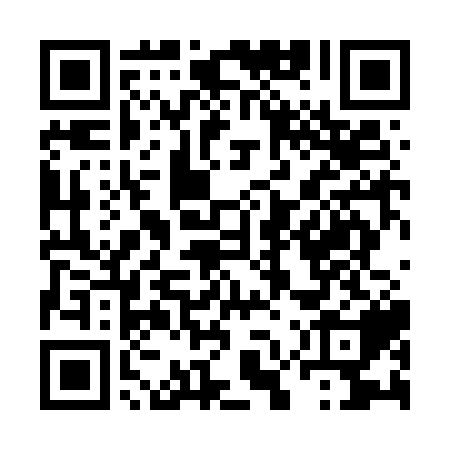 Ramadan times for Abdakai Koza, PakistanMon 11 Mar 2024 - Wed 10 Apr 2024High Latitude Method: Angle Based RulePrayer Calculation Method: University of Islamic SciencesAsar Calculation Method: ShafiPrayer times provided by https://www.salahtimes.comDateDayFajrSuhurSunriseDhuhrAsrIftarMaghribIsha11Mon5:255:256:4512:404:036:366:367:5612Tue5:245:246:4412:404:046:376:377:5713Wed5:235:236:4312:404:046:376:377:5814Thu5:215:216:4112:404:046:386:387:5815Fri5:205:206:4012:394:046:396:397:5916Sat5:195:196:3912:394:056:396:398:0017Sun5:175:176:3812:394:056:406:408:0018Mon5:165:166:3712:384:056:416:418:0119Tue5:155:156:3512:384:056:416:418:0220Wed5:145:146:3412:384:056:426:428:0321Thu5:125:126:3312:384:056:436:438:0322Fri5:115:116:3212:374:056:436:438:0423Sat5:105:106:3012:374:066:446:448:0524Sun5:085:086:2912:374:066:456:458:0525Mon5:075:076:2812:364:066:456:458:0626Tue5:065:066:2712:364:066:466:468:0727Wed5:045:046:2512:364:066:476:478:0828Thu5:035:036:2412:354:066:476:478:0829Fri5:025:026:2312:354:066:486:488:0930Sat5:005:006:2212:354:066:486:488:1031Sun4:594:596:2012:354:066:496:498:111Mon4:574:576:1912:344:066:506:508:122Tue4:564:566:1812:344:066:506:508:123Wed4:554:556:1712:344:066:516:518:134Thu4:534:536:1612:334:066:526:528:145Fri4:524:526:1412:334:066:526:528:156Sat4:514:516:1312:334:066:536:538:157Sun4:494:496:1212:324:066:546:548:168Mon4:484:486:1112:324:066:546:548:179Tue4:474:476:1012:324:066:556:558:1810Wed4:454:456:0812:324:066:556:558:19